36/1/4/1(201800254)NATIONAL ASSEMBLYFOR WRITTEN REPLY QUESTION 2663DATE OF PUBLICATION IN INTERNAL QUESTION PAPER: 7 SEPTEMBER 2018 (INTERNAL QUESTION PAPER NO 29-2018)2663. Mr M Waters (DA) to ask the Minister of Police:Whether, with reference to his reply to question 1781 on 18 June 2018, and in view of the fact that the Elsburg Police Station has three sectors, he has found that the optimal number of police officers for visible policing should actually be 48, in correlation with four members per shift per sector for four shifts; if not, how can the specified police station be expected to fulfil its requirement of two sector vehicles patrolling each sector at all times;given the inevitability of police officers taking leave, including but not limited to family responsibility leave, sick leave, study leave and annual leave, what number of additional police officers for visible policing should the police station have in order to ensure that two vehicles per sector are patrolling at all times?NW2953EREPLY:The Elsburg Police Station is currently unable to fulfil the requirement of two vehicles, per sector, due to a shortage of resources.The Elsburg Police Station consists of three sectors, with two members, per sector, per shift and one vehicle. In order to fulfil the requirement of two vehicles, per sector, to patrol at all times, the following additional resources are required: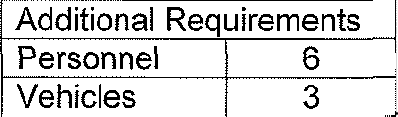 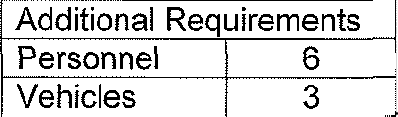 Original signed	MAJOR GENERAL I/PROVINCIAL COMMISSIONER: GAUTENG NL NAPODate: 11 September 2018Reply to question 2663 recommended/	dGENERAL AFRICAN POLICE SERVICE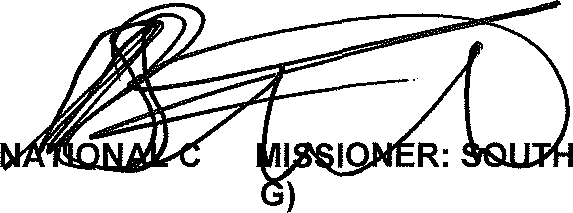 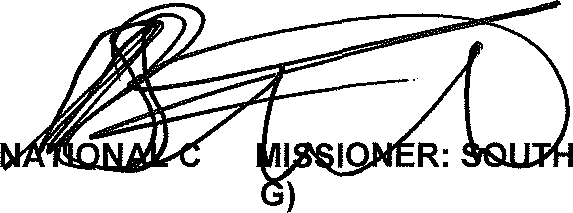 Date:	018 0tReply to question 2663 approved/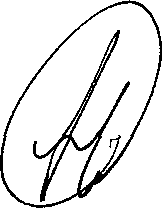 MINISTER OF POLICE BH CELE, MPDate: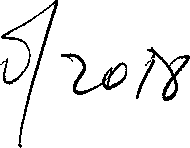 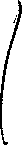 NATIONAL ASSEMBLY36/1/4/1(201800186)FOR WRITTEN REPLYQUESTION 1781DATE OF PUBLICATION IN INTERNAL QUESTION PAPER: 1 JUNE 2018 (INTERNAL QUESTION PAPER NO 19-2018)178'l. Mrs A M Dreyer (DA) to ask the Minister of Police:What is the current (a) actual and (b) optimal number of police officers involVed with sector policing at the Elsburg Police Station;by what date will the specified police station receive its full complement of sector police officers?NW1938EREPLY:(1)(a)(b) and (2)Repty to question 1781 recommended/KJ	LE (SOEG) Date:		, .0,- 18GENERAL                            TH AFRICAN POLICE SERVICEReply to question 1781 approved/not approved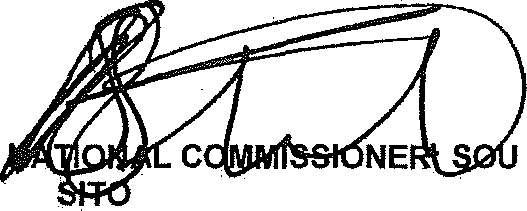 MINISTER OF POLICE BH CELE, MPDate:Police Station(1)(a)Actual(1)(b)Optimal (Ideal)(2)Date when full complement will be reachedElsburg Sector Policing3123 (+8)During the 2017/2018 financialyear, no students were allocated tothe police station.